РОССИЙСКАЯ ФЕДЕРАЦИЯАДМИНИСТРАЦИЯ ГОРОДСКОГО ОКРУГА "ГОРОД КАЛИНИНГРАД" КОМИТЕТ ПО ОБРАЗОВАНИЮ       МУНИЦИПАЛЬНОЕ АВТОНОМНОЕ ДОШКОЛЬНОЕ ОБРАЗОВАТЕЛЬНОЕ УЧРЕЖДЕНИЕ ГОРОДА КАЛИНИНГРАДА ДЕТСКИЙ САД № 119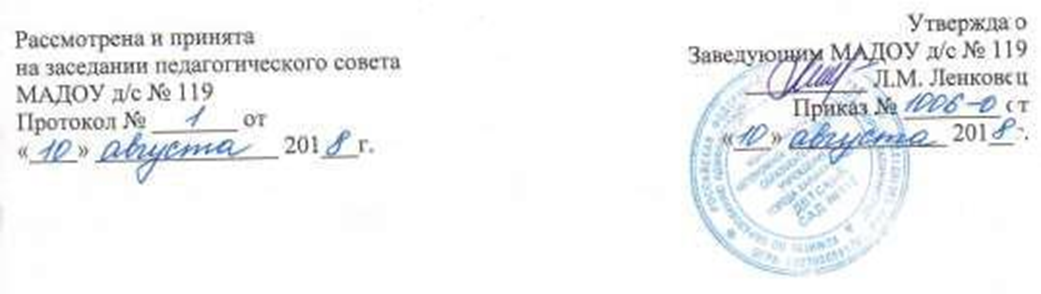 Дополнительная  общеобразовательная общеразвивающая программахудожественной направленности «Волшебные краски»для детей 3-4 летсрок реализации – 38 часовРазработчики программы:Астафьева Елена Борисовна,Бистер Наталья Николаевна,педагоги дополнительного образованияг. Калининград, 2018 г.Содержание2.Пояснительная запискаДополнительная  общеобразовательная общеразвивающая программа художественной  направленности «Волшебные краски» (далее - Программа) разработана в соответствии с Федеральным законом от 29.12.2012 г. № 273-ФЗ «Об образовании в Российской Федерации», приказом Министерства образования и науки РФ ОТ 29.08.2013 Г. № 1008 «Об утверждении порядка организации и осуществления образовательной деятельности по дополнительным общеобразовательным программам», постановлением Главного государственного санитарного врача Российской Федерации от 15 мая 2013 г. № 26 г .Москва от «Об утверждении СанПин 2.4.1.3049-13 «Санитарно-эпидемиологические требования к устройству, содержанию и организации режима работы дошкольных образовательных организаций», положением о дополнительной общеобразовательной общеразвивающей программе МАДОУ д/с № 119.        Направленность дополнительной общеобразовательной общеразвивающей программы: художественная        Цель и задачи дополнительной общеобразовательной  общеразвивающей программы.Цель: формирование базовых компетенций в области изобразительного искусства, создание возможностей для творческого развития воспитанников и условий для их социализации в будущей жизни. Задачи:Обучающие:формировать базовые компетенции в области изобразительной деятельности;расширить знания воспитанников об изобразительной грамоте и изобразительном искусстве;помочь овладеть практическими умениями и навыками в художественной деятельности;формировать первичные знания о мире пластических искусств (изобразительном, декоративно-прикладном, архитектуре, дизайне, о формах их бытования в повседневной жизни человека;формировать устойчивый интерес к изобразительному искусству, способность воспринимать его исторические и национальные особенности;формировать умения по изодеятельности в части исполнения творческого продукта разнообразными формами изображения на плоскости и в объеме (с натуры, по памяти, по представлению, по воображению);формировать элементарные умения, навыки, способы художественной деятельности;Развивающие:Развивать способности к эмоционально-ценностному восприятию произведения изобразительного искусства, выражению в творческих работах своего отношения к окружающему миру;способствовать развитию потребности активного участия воспитанников в культурной жизни.Воспитывающие:Воспитать эмоциональную отзывчивость и культуру восприятия произведений изобразительного искусства;Воспитывать нравственные и эстетические чувства: любовь к родной природе, своему народу, Родине, уважение к ее традициям, героическому прошлому, многонациональной культуре;формировать коммуникативность и навыки межличностного сотрудничества в каждом воспитаннике.Актуальность     Данная программа является актуальной для детей дошкольного возраста. Дети, занимаясь изобразительным искусством, учатся видеть и понимать красоту окружающего мира, развивают художественно-эстетический вкус. Занятия способствуют развитию трудовой и творческой активности, воспитанию целеустремленности, усидчивости, чувства взаимопомощи. Дают возможность творческой самореализации личности и приобщению традициям русского народного творчестваОтличительные особенности программыОтличительные особенности данной образовательной программы от уже существующих в этой области заключается в том, что программа «Волшебные краски» ориентирована на применение широкого комплекса различного дополнительного материала по изобразительному искусству. Процесс обучения изобразительному искусству строится на единстве активных и увлекательных методов и приемов учебной работы, при которой в процессе усвоения знаний, законов и правил изобразительного искусства у детей развиваются творческие начала.  Каждое занятие направлено на овладение основами изобразительного искусства, на приобщение детей к активной познавательной и творческой деятельности.     Возраст детей, участвующих в реализации дополнительной общеобразовательной  общеразвивающей программы: 3-4 года     Сроки реализации дополнительной общеобразовательной общеразвивающей программы: 1 годФормы подведения итогов реализации дополнительной общеобразовательной  общеразвивающей программы: открытые мероприятия 2 раза в год, участие в выставках, конкурсах, проектах3. Планируемые результатыК концу года воспитанники 5-6 лет знают:о роли художника в различных сферах жизнедеятельности человека.виды художественной деятельности с использованием различных художественных материалов; выразительные возможности художественных материалов: живописных и графических (гуашь, акварель, пастель, карандаши), пластилина;конкретные произведения выдающихся художников, Умеют: работать в следующих видах искусства: живописи, графике, скульптуре, декоративно-прикладных и народных формах искусства, дизайне;наблюдать, анализировать, воплощать свои идеи на бумаге;приобретают навыки художественного восприятия различных видов и жанров искусства, понимание особенностей образного языка разных видов искусства;анализировать произведения искусства, приобретают знания - овладевают начальным опытом самостоятельной творческой деятельности;выполнять изображения предметного мира, природы, животных;использовать художественные термины и понятия.Для лучшего освоения содержания программы используются различные формы занятий: традиционные занятия (сообщение новой темы, закрепление и проверка ЗУНов, комбинированные занятия, занятие – зачет) и нетрадиционные занятия (занятие – игра, занятие – выставка, мастер – класс, занятие – конкурс…), экскурсия… 4. Учебный план5.Календарный учебный график6.Тематическое планирование7. Материально-техническое обеспечениеОсновное оборудованиеСпециализированные учебные помещения: кабинет дополнительного образования.Основное учебное оборудование:Детские столы;Детские стульчики;Магнитная доска;Ноутбук.Основное оснащениеДемонстрационный материал :Комплекты схем по правилам рисования предметов, растений, животных, птиц, человека.Таблицы по народным промыслам, русскому костюму, декоративно – прикладному творчествуКартинки: хлебобулочные изделия; деревья. домашние и дикие животные, авто и авиатранспорт, рыбы, расписные пасхальные яйца;Карточки по художественной грамоте          Игрушки:неваляшка;пирамидки;ёлка, ёлочные игрушки;медальоны, кулоны, бусы;колокольчики;игрушки и поделки из солёного теста             Репродукции картин:«Луг», «Лес», «Море», «Космос»Раздаточный материал:Краски акварельные (набор)Дощечки для лепкиКраски гуашевые (набор)Кисти (беличьи, щетина)СтекиЁмкости для водыРамки для оформления работМатериал для украшения изделий (бусины, пайетки, бисер, семена, крупы)КлейНожницыДидактические игры:«Что сначала, что потом?»;«Монгольская игр»;«Классификация»;«Найди пару»;«Готов ли ты к школе. Память»;«Найди тень»;«Найди снежинку»;«Времена года»«Что сначала, что потом?»;«Монгольская игр»;«Классификация»;«Найди пару»;«Готов ли ты к школе. Память»;«Найди тень»;«Найди снежинку»;«Времена года» 7. Список используемой литературы «Рисование с детьми раннего возраста. 1-3 года»  Янушко Е. А. М.: Мозаика – Синтез, 2009г. «Изобразительная деятельность в детском саду. Программа и методические рекомендации» Комарова. Т. С.  М.: Мозаика – Синтез, 2008г. «Изобразительная деятельность в детском саду. Конспекты занятий с детьми от 3 до 7 лет» Бородина Н. В. Ярославль: Академия развития, 2012г. «Игрушечных дел мастера» Дайн Г. Л. М: Просвещение, 1994 г. «Воображение и творчество в детском возрасте». Выготский, Л.  М.: 1991г. «Как развивать способности ребенка» Лободина С. СПб; 1997г. «Детская одаренность: развитие средствами искусства» Савенков А.И.М.: 1999г.1Титульный лист12Пояснительная записка33Планируемые результаты64Учебный план75Календарный учебный график86Тематическое планирование97Материально-техническое обеспечение108Список используемой литературы                                                                    13№ разделаНаименование разделаКоличество часов Раздел 1Вводное занятие «Добро пожаловать»1Раздел 2Рисунок6Раздел 3Живопись6Раздел 4Декоративная работа7Раздел 5Композиция7Раздел 6Введение в историю искусства4Раздел 7Творчество7Итого38 часовНаименованиеПериодНачало учебного периода03 сентября 2018Окончание учебного периода 30 июня 2019Каникулярное время01 июль-31 августа 2019Дни занятийпонедельник ( ул. Репина)             четверг           (ул. Войнич) Время проведения занятий Ул. Репинапонедельник 15.30-15.45                            Ул. ВойничЧетверг 16.35-16.50Недельная  образовательная нагрузка1 занятиеДлительность условного учебного часаНе более 15 минут (первый год обучения)№темыНаименование темыКол-во часовТема: 1«Добро пожаловать!»1Тема: 2«Рисуем ёжика»1Тема: 3«Осенний букет»1Тема: 4«Гравюра. Рисуем дом, в котором я живу»1Тема: 5«Работа с бросовым материалом»1Тема: 6«Осенний натюрморт»1Тема: 7«Что можно нарисовать из круга?»1Тема: 8«Рисуем дождь»1Тема: 9«На рассвете»1Тема: 10«Рисуем настроение. Новый год!»1Тема: 11«Первый снег»1Тема: 12«Подарок к 23 февраля»1Тема: 13«Буйство цвета. Мозаика»1Тема: 14«Подарок для мамы»1Тема: 15«Весна пришла»1Тема: 16«Букет цветов»1Тема: 17«Дымковская игрушка»1Тема: 18«Городецкая роспись»1Тема: 19«Золотая Хохлома»1Тема: 20«Голубая сказка Гжели»1Тема: 21«Рисуем пластилином»1Тема: 22«Смешные кляксы»1Тема: 23«Статика»2Тема: 24«Динамика»2Тема: 25«Композиционный центр»2Тема: 26«Симметрия и асимметрия»2Тема: 27Знакомство с творчеством художников2Тема: 28«Рисуем на асфальте»2Тема: 29«Весёлая клумба»2Тема: 30«Яркие краски лета» экскурсия по территории детского сада2Итого 38